Our Statement of PurposeAs a community of faith led by the spirit we welcome all to worship God and live in loving, just and respectful relationship with each other, our neighbours and the earth. Inspired by the life and ministry of Jesus Christ we strive to recognize the light of God in each person regardless of age, race, physical or mental ability, sexual orientation, gender identity and gender expression, economic status or any other category by which the world may seek to divide.  We challenge ourselves to deepen our relationship to God, to see the light of the divine in each person and in all creation, and to live the faith we proclaim in every aspect of our lives.
We will live into this statement by encouraging all who make TSA their faith home to participate fully in all aspects of the life and work of this community of faith. TSA is a place where the gifts of all people are celebrated.Our Week at a Glance – April 14, 2019
THIS WEEK AT TSA:
TODAY	TSA Volunteer Appreciation – Stewart Hall, after 	Service 

Tues. Apr. 16	Council – Assembly, 7:00

Wed. Apr. 17	Bible Study – Marian Roffey, 12:00
	Mat Group – Stewart Hall, 1:00
	Crafty Ladies – Library, 1:00

Thurs. Apr. 18	TSA Choir – Sanctuary, 7:00

Fri. Apr. 19 	Good Friday – office closed
	Good Friday Service – 10am, Sanctuary
	Bonnechere Manor Service – 6:30

Mon. Apr. 22	Easter Monday – office closed 
Volunteer Corner:Lay Reader:   Susan Tough
Sound Board:  Garry Scott 
Greeters & Ushers:  Noma Deshane & Rosemary O’Connor
Soloist/Guest Musician: none
Meals on Wheels:	 Bryan & Jackie Hollingworth
Coffee after Church:  Unit 7
Offering counters: Lois Desjardins & Marg Crozier
Funeral Lunch Coordinator:  Lois Desjardins & Lorraine Belanger
Thrift Shop Scheduling Coordinators:  Faye Gagan & Jane von Boetticher 

TSA Volunteer Appreciation:  Join us in Stewart Hall after service for a Volunteer Appreciation reception. Thank you to all of our volunteers who assist in keeping TSA a flourishing community! 

Soup Social:  A GREAT BIG THANK YOU to all the people from our congregation who attended the UCW Soup Social last Sunday. We were successful in raising enough money to send a child to Camp Lau-Ren this summer.   We totalled $520.00 our best Soup Social yet. For anyone who did not attend you missed five terrific soups, so try not to miss the next one in the fall. It is always a “good will offering” and a good time had by all. 

Canada Foodgrains Garden Group: The Garden Group meeting is on Wednesday, May 1, at 1:30 pm in the Godly Play Room. Everyone interested in the TSA connection to Canadian Foodgrains Bank and/or planning, planting and maintaining the garden are welcome.

Climate Change, Faith and Justice - May 4: Karri Munn-Venn, senior policy analyst at Citizens for Public Justice (CPJ), will be leading a workshop on engaging climate change issues from a Christian faith and justice perspective. CPJ is an ecumenical organization of which the United Church of Canada is a member. Join us Saturday, May 4, 9:00 a.m. -12:00 p.m. in Stewart Hall (gathering begins at 8:30).

From Camp Lau-Ren:  The yearly spring freshen-up for the summer camp season this year will be the first week of June, June 3 to 7. Anyone wishing to volunteer for a few hours or days, please contact Bert Brisco through the church office.

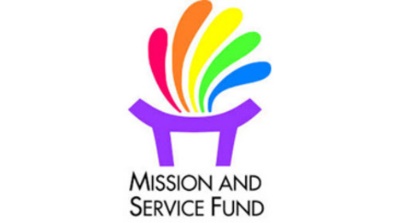 A Heritage of Welcome Our gifts for Mission & Service support food, health, and wellness programs at ministries like St. Paul’s Family Resource Centre in Halifax, Nova Scotia. We tend to think of food banks as something relatively new. This may be true in some places, but not in Halifax, where there is a long history of helping those who need support. For example, after the War of 1812, there were soup kitchens in downtown Halifax. Samuel Cunard (who founded the Cunard Steamship Company, at one time the largest steamship company in the world) worked at that soup kitchen. He and his wife, Susan, donated food and then served it to the hungry. This is a long way from modern food banks, although the need for food is still as great as it was back in the 19th century. The Family Resource Centre, which is an outreach ministry of St. Paul’s United Church in Spryfield, Nova Scotia, offers more services than a food bank: clients can sit at the Food Bank Café and have coffee and a snack while waiting to pick up their order, rather than waiting out in the cold or rain. The centre also offers a volunteer income tax service to those with limited income, and Legal Aid is often on hand to address concerns individuals may have. The Food, Fitness and Fun class is always being fine-tuned, and there are nursing students on hand to offer advice on health and nutrition. We are thankful for the many ways St. Paul’s Family Resource Centre offers a place of welcome and support to those who come through its doors. If Mission & Service giving is already a regular part of your life, thank you so much! If you have not given, please join me in making Mission & Service giving a regular part of your life of faith. Loving our neighbour is at the heart of our Mission & Service. 